July 24, 2013Docket No. A-2013-2365597FCSTONE LLCBRIAN GOOD 230 SOUTH LASALLE STREET  SUITE 10-500CHICAGO IL 60604Re:	Electric Generation Supplier License Application of FCStone, LLCDear Mr. Good:The Commission’s Regulation at 52 Pa. Code 54.37(b) states that:Completed applications, with all supporting documentation, including any documentation or clarifying information requested by Commission staff, if unprotested, will be processed within 45 days after acceptance by the Commission.  If the application is not processed within the time period, the application will be deemed approved.  The review period may be extended for a reasonable period of time by Secretarial Letter.The review period for consideration of the Application for authority to market electricity was initially extended for (30) days, and you are hereby notified that the Commission has further extended the period for consideration for an additional forty-five (45) days or until further order of the Commission.If you are dissatisfied with the resolution of this matter, you may, as set forth in            52  Code §5.44, file a petition with the Commission within twenty (20) days of the date of this letter.Please direct any questions to Andrew Herster, Bureau of Technical Utility Services at (717) 783-5392.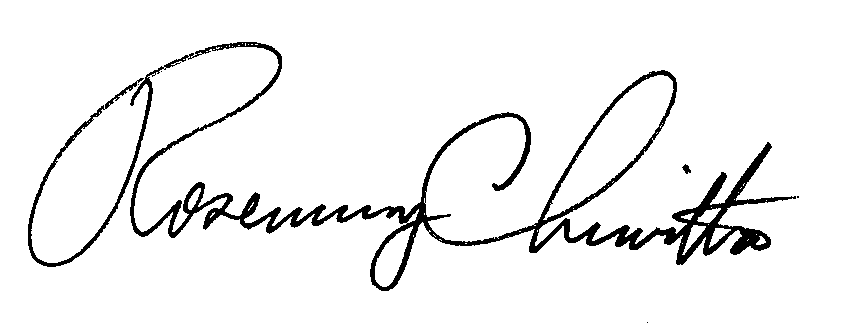 	Sincerely,	Rosemary Chiavetta	Secretary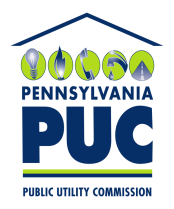  PUBLIC UTILITY COMMISSIONP.O. IN REPLY PLEASE REFER TO OUR FILE